Fractions & Decimals RESOURCESColour in decimats activity sheet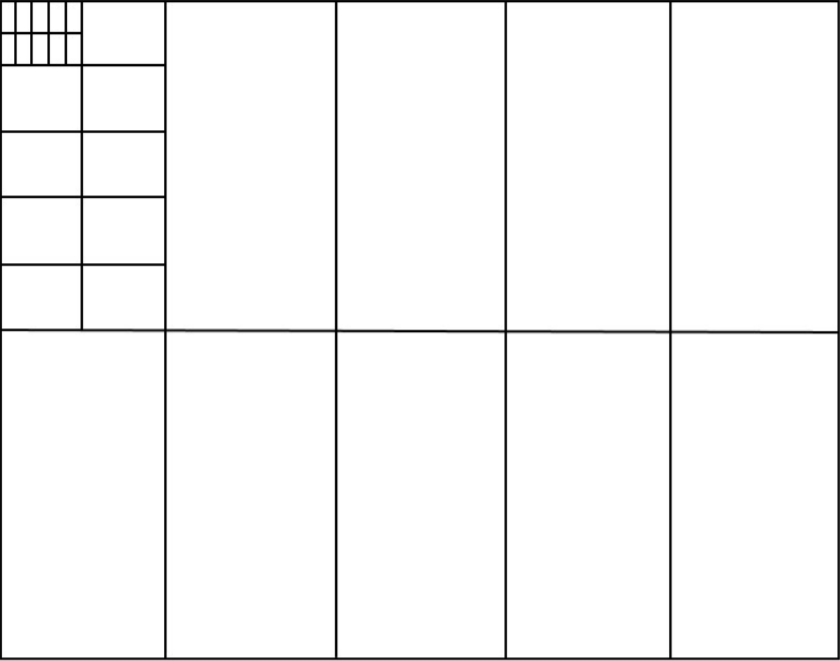 What I rolledHow much is shaded altogetherFractionDecimalDecimalWhat I rolledHow much is shaded altogetherFractionDecimalDecimal